JELENTKEZÉSI LAP ÉRETTSÉGI UTÁNI KÉPZÉSRE FELNŐTTKÉPZÉS ESTI MUNKARENDa 2024/2025. tanévreNév:.......................................................................................................…………........................Születési hely, idő: .................................................................................………..........................Anyja neve: ..............................................................................................………........................Állandó lakása: ..............................................................................................………...................Levelezési címe: ...........................................................................................………....................Telefonszám:………………………………..E-mail cím: ……………………………………...Az intézmény, ahol középiskolai tanulmányait folytatta:………………………………………Korábban szerzett szakképzettsége: …………………………………………………………….Érettségi éve: Szakok:    □	Általános ápoló								3 év   □	Általános ápoló (csak eü.végzettséggel)					1 év   □ 	Rehabilitációs terapeuta – Gyógymasszőr szakmairány			2 év   □ 	Egészségügyi asszisztens (csak beszámítással) 		 		2 év  *(Kérjük a megfelelő négyzetbe tegyen "x" jelet, több szak is megjelölhető sorrend feltüntetésével)   Kelt: ............................................				................................................    jelentkező aláírása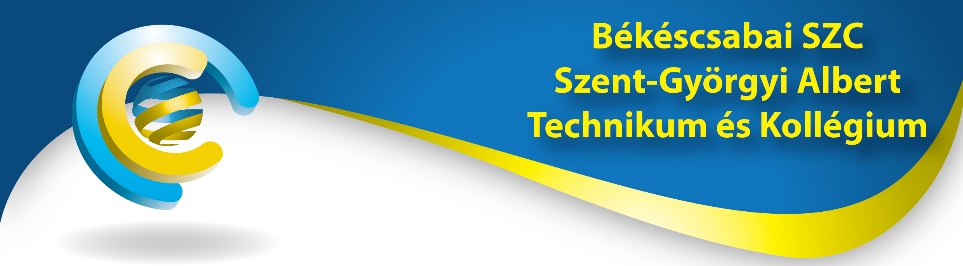 OM azonosító: 203029/017Felnőttképzési nyilv.vételi szám: B/2020/0026195600 Békéscsaba, Gyulai út 53-57.Tel.: +36 66/323-022Fax: +36 66/321-346
www.bszc.huE-mail: szent-gyorgyi@bszc.hu